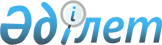 О признании утратившим силу постановления акимата Атырауской области от 27 июля 2016 года № 161 "Об установлении карантина на территории Курмангазинского, Исатайского районов и Дамбинском, Кенузекском сельских округах города Атырау Атырауской области"Постановление акимата Атырауской области от 10 января 2017 года № 5. Зарегистрировано Департаментом юстиции Атырауской области 16 января 2017 года № 3761      В соответствии со статьями 27, 37 Закона Республики Казахстан от 23 января 2001 года "О местном государственном управлении и самоуправлении в Республике Казахстан", статьей 27 Закона Республики Казахстан от 6 апреля 2016 года "О правовых актах", подпунктом 3) пункта 1 статьи 10 Закона Республики Казахстан от 10 июля 2002 года "О ветеринарии" и представления главного государственного ветеринарно-санитарного инспектора Атырауской области от 15 декабря 2016 года № 03-4/1288 акимат Атырауской области ПОСТАНОВЛЯЕТ:

      1. Признать утратившим силу постановление акимата Атырауской области от 27 июля 2016 года № 161 "Об установлении карантина на территории Курмангазинского, Исатайского районов и Дамбинском, Кенузекском сельских округах города Атырау Атырауской области" (зарегистрированное в Реестре государственной регистрации нормативных правовых актов за № 3572, опубликованное 30 июля 2016 года в газете "Прикаспийская коммуна"). 

      2. Контроль за исполнением настоящего постановления возложить на заместителя акима Атырауской области Накпаева С.Ж.

      3. Настоящее постановление вступает в силу со дня государственной регистрации в органах юстиции и вводится в действие со дня его первого официального опубликования.


					© 2012. РГП на ПХВ «Институт законодательства и правовой информации Республики Казахстан» Министерства юстиции Республики Казахстан
				
      Аким области

Н. Ногаев
